1. mellékletNagyhalászi Polgármesteri Hivatal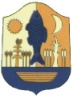 4485. Nagyhalász, Arany J. u. 50K É R E L E MÖnkormányzat segély megállapításához………………………………………….(név)……………………………………(szül.hely)………………………………………..(szü.idő)………………………………….(anyja neve)TAJ szám:…………………………………..Nagyhalász,……………………………..út…………….szám alatti lakos kérem a Szociális és Egészségügyi Bizottságot, hogy önkormányzati segélyben részesíteni szíveskedjen.Részletes indokaim:………………………………………………………………………………………………….………………………………………………………………………………………………………………………………………………………………………………………………………………………………………………………………………………………………………..………………………………………………………………………………………………….…………………………………………………………………………………………………Nagyhalász, 201………………………………………                                                                                     ………………………………………                                                                                                           kérelmezőA kérelem elbírálásához az alábbi igazolások szükségesek: család jövedelmi igazolása/kereseti igazolások/ nyugdíjszelvény/, gyermekek után járó kedvezmény szelvényei, GYES, GYET szelvény, munkanélküliek igazolása az ellátásról vagy a Munkaügyi Központnál történő regisztrálásról.2. mellékletNagyhalászi Polgármesteri Hivatal4485. Nagyhalász, Arany J. u. 50K É R E L E MTemetési segély megállapításához………………………………………….(név)……………………………………(szül.hely)………………………………………..(szü.idő)………………………………….(anyja neve)TAJ szám:…………………………………..Nagyhalász,……………………………..út…………….szám alatti lakos kérem a Szociális és Egészségügyi Bizottságot, hogy temetési segélyben részesíteni szíveskedjen.Részletes indokaim:………………………………………………………………………………………………….………………………………………………………………………………………………………………………………………………………………………………………………………………………………………………………………………………………………………..………………………………………………………………………………………………….…………………………………………………………………………………………………Nagyhalász, 201………………………………………                                                                                     ………………………………………                                                                                                           KérelmezőA kérelem elbírálásához az alábbi igazolások szükségesek: család jövedelmi igazolása/kereseti igazolások/ nyugdíjszelvény/, gyermekek után járó kedvezmény szelvényei, GYES, GYET szelvény, munkanélküliek igazolása az ellátásról vagy a Munkaügyi Központnál történő regisztrálásról.3. melléklet1.) Idősek OtthonaAz intézményi térítési díjból az ellátottnak csak a jogszabályokban meghatározott mértékig kell – elsősorban a havi jövedelméből – személyi térítési díjat megfizetnie.Intézményi térítési díjTárgyévre tervezett önköltség összege: 	97.582.000Ft Férőhelyek száma: 	 53 fő Ellátottak száma: 	52.35 fő (a gondozási napokra vonatkozó nyilvántartás szerint összesített éves gondozási napok száma=19165/366) Egy főre jutó önköltség összege:  /52.35 fő= 1.864.031Egy főre jutó támogatás összege:A kötelezően foglalkoztatott szakmai dolgozók bértámogatása: Intézmény-üzemeltetési támogatás: Mindösszesen: Egy főre jutó támogatás összege:56.958.560 Ft/52.35fő= 1.088.034Intézményi térítési díj:Egy főre jutó önköltség- egy főre jutó támogatás /12 hó /30 nap 1.864.031-1.088.034/12/30= 64.666 Ft/ hó, kerekítve 64.665 Ft/hó; 2155Ft/nap Intézményi  térítési díjfizetendő  intézményi térítési díj: időskorúak ápoló-gondozó otthoni ellátása: 64.665 Ft/hó, 2155 Ft/napdemens betegek bentlakásos intézményi ellátása: 64.665  Ft/hó, 2155Ft/nap  Ft/hóAmennyiben az ellátott nem tudja megfizetni a részére megállapított személyi térítési díj összegét, az általa fizetett személyi térítési díj nem haladhatja meg havi jövedelemhányadának a 80 % - át. Személyi térítési díjIdős korúak számára:	63.000 Ft/hó =  2100 Ft/napDemens betegek számára:  	63.000 Ft/hó =  2100 Ft/nap2.) Szociális étkeztetésIntézményi térítési díjTárgyévre tervezett önköltség 10.029.000FtIgénybevételi napló nyilvántartása alapján naponta összesített ellátottak száma: 11.837 Fő2013. évi önköltség: 10.029.000 forint 2012-ben ellátottak száma: 11.837 fő (az igénybevételi naplóban naponta összesített ellátottak száma éves szinten)10.029.000 / 11.837= 847 forint/adagKiszállítási költség 2012-ben: 732.000 forint,Kiszállítások száma: 10.934 db 732.000 : 10.934 =  66.94 ~ 67 forint/szállításSzociális étkeztetés számított intézményi térítési díja:Az egy adagra jutó normatív állami hozzájárulás:cc) 55.360 : 251 = 220.56 ~ 221 forintSzámított intézményi térítési díj:cc) 847 –221 = 626 forint szállítás nélkül, kerekítve: 625 Ft.szállítással: 626+67= 693 Ft/adag, kerekítve: 690 Ft. Szociális étkeztetés személyi térítési díja  Intézményi térítési díj: 625 Ft / fő / adag, szállítással 690 Ft/adag Amennyiben az ellátott nem tudja megfizetni a részére megállapított személyi térítési díj összegét, az általa fizetett személyi térítési díj nem haladhatja meg a  jövedelem 30 % - át. 3.) Házi segítségnyújtásIntézményi térítési díj Normatíva kategóriák {ktgv. tv. 3. sz. melléklet 11cd  pontja}cd) 145.000 Ft/főHázi segítségnyújtás önköltsége2013. évi tervezett önköltség: Ellátottak száma (a gondozási napló alapján naponta összesített ellátottak száma osztva 251-gyel) 7.81 fő2.278.000/7.81= 291.677 forint az egy ellátottra jutó szolgáltatási önköltség2012-ban a gondozási órák száma: 2379,30 óraHázi segítségnyújtás számított intézményi térítési díjaGondozási óradíj:2.278.000/2379,30= 957.42 ~ 957Ft/óraEgy gondozási óradíjra jutó normatíva145.000/251/8=72.21Számított intézményi térítési díj:967-72=885/Ft/óraSzemélyi térítési díja fizetendő személyi térítési díj összege: 0 Ft/óra Amennyiben az ellátott nem tudja megfizetni a részére megállapított személyi térítési díj összegét, az általa fizetett személyi térítési díj nem haladhatja meg a  jövedelem 25 % - át., 30%-át ha házi segítségnyújtás mellett étkeztetést is biztosítanak. 4.) Jelzőrendszeres házi segítségnyújtásIntézményi térítési díjTárgyévre tervezett önköltség összege: 	5.781.000Ft Ellátottak száma: 		49.95 fő Egy ellátottra jutó szolgáltatási önköltség:   5.781.000/49.95 ellátott  =  Egy ellátottra jutó önköltség és a feladatfinanszírozás különbözete: 115.736-25.000= 90.736/12=7561Ft/hó =252 Ft/napIntézményi térítési díj: 250Ft/napSzemélyi térítési díja fizetendő személyi térítési díj összege: 0 Ft/óra5.) Nappali ellátás – Idősek KlubjaIntézményi térítési díjIdőskorúak nappali ellátása intézményi térítési díjához szükséges adatok:tárgyévre tervezett önköltség (dolgozók bére és járulékai, fűtés, világítás, víz, bérleti díj, programok díja, étkezés költsége, stb.)Látogatási és eseménynapló alapján naponta összesített ellátottak száma Időskorúak nappali ellátása 
 intézményi térítési díja:Tárgyévre tervezett önköltség összesen: -ebből étkezés költsége: 0 forint (nem volt  étkező)Normatíva: 109.000forint/főFérőhelyek száma: 30 FőEllátottak száma: 0 Fő Étkezést igénybe vevők száma éves szinten: 0 főIdőskorúak nappali ellátása 
 intézményi térítési díja (étkezés nélkül):Számított intézményi térítési díj: 0– 109.000 =  -109.000forint/év : 251 nap = -434 forint/nap  Intézményi térítési díja: -434Ft/nap 0Ft/napAz intézményi térítési díj negatív számot eredményez, ezért  a személyi térítési díj!Intézményi  térítési díj *Jövedelem összegeJövedelemmel nem rendelkezőJövedelem kategóriákJövedelem kategóriákJövedelem kategóriákJövedelem kategóriákJövedelem kategóriákJövedelem kategóriákJövedelem összegeJövedelemmel nem rendelkezőalatt28.501 – 35.601 – 42.751 – 64.001 –  felettEbédTérítésmentes200320380430475490SzállításTérítésmentes404050606060Ebéd + SzállításTérítésmentes240360430490535550Ebéd + szállításHavi összegeTérítésmentes5.0407.5609.03010.29011.23511.550Jövedelem összegeJövedelem kategóriákJövedelem kategóriákJövedelem kategóriákJövedelem kategóriákJövedelem kategóriákJövedelem kategóriákJövedelem összegealatt28.501 – 35.601 – 42.751 – 64.001 –  felettNappali ellátás000000